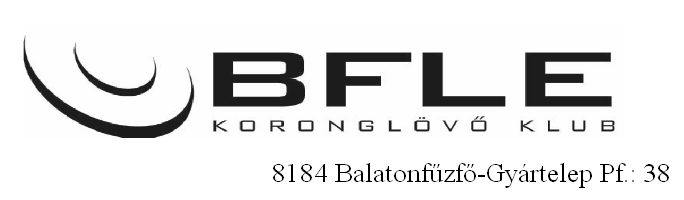                                                                                         VERSENYKIÍRÁSA verseny megnevezése:  Balaton Kupa  TRAP-SKEET-VAD.SKEET                                          trap-skeet felmérő verseny              A  verseny helye:		Balatonfűzfő, Koronglőtér   GPS  N 47.080440                                                                                                E 18.029539    A verseny rendezője:	Balatonfűzfői Lövész Egylet A verseny  ideje:		2017. 10. 07.Versenyszámok:		Olimp Trap - Olimp. Skeet - Vadász SkeetLőtér: 			2 olimpiai Trap pálya, 2 olimpiai Skeet pályaA verseny lebonyolítása:  2017. 10. 07. 125-75 korong  Trap-Skeet, 100 korong vad.skeet                                          döntő nélkül    I-III helyért szétlövésA verseny kezdete:	 	 2017. 10. 07.szombat   10.00 óraEdzés:			2017. 10 .06.    10-17 óra			Nevezés:			a helyszínen fél órával a verseny kezdete előtt                                         eredményhirdetés a verseny vége után  fél órán belülNevezési díj:	 			       10.000.-Ft/125 korong                                        8000- Ft. /100 korong                                         6000-Ft./ 75 korongEdzési díj:			1800. – Ft/ 25 korongFelvilágosítás:               30 3772859                                      30 9865879Versenyszabályok:	az ISSF, és a MSSZ versenyszabályaiFűzfőgyártelep. 2017. 10. 02.							BFLE